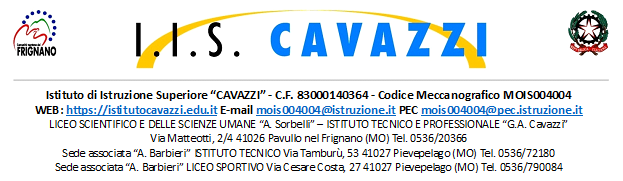 PortfoliodeiPercorsi per le competenze trasversali e l’orientamentoAlunno/a…………………………………..Classe………………………………………..PCTO: autovalutazione delle competenze acquisite classe terzaPCTO: autovalutazione delle competenze acquisite classe quartaPCTO: autovalutazione delle competenze acquisite classe quintaPeriodoN° ore certificateEnte/Azienda certificatoreAttivitàPeriodoN° ore certificateEnte/Azienda certificatoreAttivitàPeriodoN° ore certificateEnte/Azienda certificatoreAttivitàPeriodoN° ore certificateEnte/Azienda certificatoreAttivitàPeriodoN° ore certificateEnte/Azienda certificatoreAttivitàPeriodoN° ore certificateEnte/Azienda certificatoreAttivitàPeriodoN° ore certificateEnte/Azienda certificatoreAttivitàPeriodoN° ore certificateEnte/Azienda certificatoreAttivitàPeriodoN° ore certificateEnte/Azienda certificatoreAttivitàPeriodoN° ore certificateEnte/Azienda certificatoreAttivitàCOMPETENZEbaseintermedioavanzatoSaper usufruire correttamente degli strumenti di lavoro messi a disposizione dell’ente ospitanteAcquisire una metodologia di lavoro efficace e produttivaAvere consapevolezza dei propri punti di forza e di debolezzaIndividuare un’esigenza o un bisognoIn situazione problematica, saper individuare la soluzione da applicarePassare dall’idea alla pianificazione dell’azioneVerificare il risultato raggiuntoComprendere vari tipi di messaggiProdurre diversi tipi di messaggio selezionando i linguaggi e i registri più idoneiGestire la comunicazione orale con i pari e con le figure di riferimentoEssere in grado di gestire situazioni di conflitto Utilizzare una lingua straniera per i principali scopi comunicativi Utilizzare il linguaggio e i metodi propri della matematica per organizzare e valutare adeguatamente le informazioni qualitative e quantitative Utilizzare le reti e gli strumenti tecnologici ed informatici nell’ambito dell’esperienza assegnata Utilizzare i concetti e i fondamentali strumenti delle diverse discipline per comprendere la realtà ed operare in campo professionale Sviluppare ed esprimere le proprie qualità di relazione, comunicazione ed ascolto, cooperazione e senso di responsabilità nell’esercizio del proprio ruolo Utilizzare un patrimonio lessicale ed espressivo della lingua italiana secondo le esigenze comunicative dei vari contesti professionali Svolgere la propria attività operando in equipe e integrando la proprie competenze con le altre figure professionali, al fine di erogare un servizio di qualità Agire in modo autonomo e responsabile: sapersi inserire in modo attivo e consapevole Acquisire ed interpretare criticamente l’informazione ricevuta nei diversi ambiti ed attraverso diversi strumenti comunicativi, valutandone l’attendibilità e l’utilità, distinguendo fatti ed opinioni Competenze professionali da personalizzare in funzione del percorso svolto:Competenze professionali da personalizzare in funzione del percorso svolto:Competenze professionali da personalizzare in funzione del percorso svolto:Competenze professionali da personalizzare in funzione del percorso svolto:COMPETENZEbaseintermedioavanzatoSaper usufruire correttamente degli strumenti di lavoro messi a disposizione dell’ente ospitanteAcquisire una metodologia di lavoro efficace e produttivaAvere consapevolezza dei propri punti di forza e di debolezzaIndividuare un’esigenza o un bisognoIn situazione problematica, saper individuare la soluzione da applicarePassare dall’idea alla pianificazione dell’azioneVerificare il risultato raggiuntoComprendere vari tipi di messaggiProdurre diversi tipi di messaggio selezionando i linguaggi e i registri più idoneiGestire la comunicazione orale con i pari e con le figure di riferimentoEssere in grado di gestire situazioni di conflitto Utilizzare una lingua straniera per i principali scopi comunicativi Utilizzare il linguaggio e i metodi propri della matematica per organizzare e valutare adeguatamente le informazioni qualitative e quantitative Utilizzare le reti e gli strumenti tecnologici ed informatici nell’ambito dell’esperienza assegnata Utilizzare i concetti e i fondamentali strumenti delle diverse discipline per comprendere la realtà ed operare in campo professionale Sviluppare ed esprimere le proprie qualità di relazione, comunicazione ed ascolto, cooperazione e senso di responsabilità nell’esercizio del proprio ruolo Utilizzare un patrimonio lessicale ed espressivo della lingua italiana secondo le esigenze comunicative dei vari contesti professionali Svolgere la propria attività operando in equipe e integrando la proprie competenze con le altre figure professionali, al fine di erogare un servizio di qualità Agire in modo autonomo e responsabile: sapersi inserire in modo attivo e consapevole Acquisire ed interpretare criticamente l’informazione ricevuta nei diversi ambiti ed attraverso diversi strumenti comunicativi, valutandone l’attendibilità e l’utilità, distinguendo fatti ed opinioni Competenze professionali da personalizzare in funzione del percorso svolto:Competenze professionali da personalizzare in funzione del percorso svolto:Competenze professionali da personalizzare in funzione del percorso svolto:Competenze professionali da personalizzare in funzione del percorso svolto:COMPETENZEbaseintermedioavanzatoSaper usufruire correttamente degli strumenti di lavoro messi a disposizione dell’ente ospitanteAcquisire una metodologia di lavoro efficace e produttivaAvere consapevolezza dei propri punti di forza e di debolezzaIndividuare un’esigenza o un bisognoIn situazione problematica, saper individuare la soluzione da applicarePassare dall’idea alla pianificazione dell’azioneVerificare il risultato raggiuntoComprendere vari tipi di messaggiProdurre diversi tipi di messaggio selezionando i linguaggi e i registri più idoneiGestire la comunicazione orale con i pari e con le figure di riferimentoEssere in grado di gestire situazioni di conflitto Utilizzare una lingua straniera per i principali scopi comunicativi Utilizzare il linguaggio e i metodi propri della matematica per organizzare e valutare adeguatamente le informazioni qualitative e quantitative Utilizzare le reti e gli strumenti tecnologici ed informatici nell’ambito dell’esperienza assegnata Utilizzare i concetti e i fondamentali strumenti delle diverse discipline per comprendere la realtà ed operare in campo professionale Sviluppare ed esprimere le proprie qualità di relazione, comunicazione ed ascolto, cooperazione e senso di responsabilità nell’esercizio del proprio ruolo Utilizzare un patrimonio lessicale ed espressivo della lingua italiana secondo le esigenze comunicative dei vari contesti professionali Svolgere la propria attività operando in equipe e integrando la proprie competenze con le altre figure professionali, al fine di erogare un servizio di qualità Agire in modo autonomo e responsabile: sapersi inserire in modo attivo e consapevole Acquisire ed interpretare criticamente l’informazione ricevuta nei diversi ambiti ed attraverso diversi strumenti comunicativi, valutandone l’attendibilità e l’utilità, distinguendo fatti ed opinioni Competenze professionali da personalizzare in funzione del percorso svolto:Competenze professionali da personalizzare in funzione del percorso svolto:Competenze professionali da personalizzare in funzione del percorso svolto:Competenze professionali da personalizzare in funzione del percorso svolto: